Individual: Wadley, Inc., Windows Installation, Configuration, and Support PlanKenneth FlukerUniversity of PhoenixAuthor NoteBased on your Week Two Learning Team Collaboration discussionBased on your Week Two Learning Team Collaboration discussion, write a 350- to 500-word paper on how to install Windows Server® 2012 on the servers at Wadley, Inc1.    Insert Windows Server 2012 DVD and then press Enter so as to boot that is from the setup.2.    Wait for setup to load files.3.    Make appropriate changes.4.    Start the installation.5.    Wait until loading is finished.6.    Select Windows Server 2012 Datacenter Evaluation option.7.    Read the License terms and tick the “I accept the license terms.”8.    Installing it on the one partition 9.    Click next to start the setup. 10.    Start your Windows Server 2012 11.    Setup finalizes the settings12.    Log in to Windows Server with the password you set in the setup process13.    Windows Server 2012 does do the Server ManagerAlso, cover how to install Active Directory® and how it functions.Also, cover how to install Active Directory® and how it functions.Active Directory1.    Open the Server Manager window.2.    Select Roles.3.    Click Run the Active Directory Domain Services Installation Wizard.4.    Make the Use advanced mode installation check box and click Next.5.    On the Operating System Compatibility page do click next.6.    On the Choose a Deployment Configuration page does select create a new domain in a new forest plus do click next.7.    On the Name, the Forest Root Domain page does make a point of entering the domain name chosen during preparation steps. 8.    Verification of the NetBIOS name.9.    Do select Windows Server 2008 R2 that is in the Forest function level list.10.    Examination plus the check of the DNS setting.Explain the schema and global catalog. A global catalog is a distributed data storage inside the domain controllers, tumble-down for accelerated searching. Global catalog support a searchable catalog of all objects without exception in a multi-domain Active Directory Domain Services. Global catalog support a partial integration of the objects and is tumble-down acting multi-master replication. A schema is a variety of databases objects affiliate with one exact database username. The username is command the schema owner of relevant group objects."In computer programming, a schema (pronounced SKEE-mah) is the organization or structure for a database. The activity of data modeling leads to a schema. (The plural form is schemata. "Insert the paraphrased material (Rouse, 2005-2017). Insert the paraphrased material (Rouse, 2005-2017). 

The Rouse (2005-2017) website Insert the paraphrased material. 

Rouse  (2005-2017), "Insert the quotation” (para. 1).  Outline the creation of users, organizational units, and security groups for all company departments. Use APA formatting. Azure Cloud Services is a feature of Platform-as-a Service (PaaS). Cloud technology is plan to support application that are scalable, trustworthy, and cheap for the companies. "As the preceding figure suggests, all the VMs in a single application run in the same cloud service. Users access the application through a single public IP address, with requests automatically load balanced across the application's VMs.”Insert the paraphrased material ("Microsoft", 2017). 

The "Microsoft" (2017) website Insert the paraphrased material. 

According to "Microsoft" (2017), "Insert the quotation” (Tell me about cloud services).  Security groups for all company departments. “Azure enables you to manage user identities and credentials, and control access to protect business and personal information. Azure Active Directory (AAD) helps ensure that only authorized users can access your environments, data, and applications.”1. Insert the paraphrased material ("Microsoft.com", 2017). 2. The "Microsoft.com" (2017) website Insert the paraphrased material. 3. According to "Microsoft.com" (2017), "Insert the quotation” (Secure identity).http://www.microsoft.com/en-us/TrustCenter/Security/AzureSecurityReferences1.  Montazerolghaem, A., Shekofteh, S.,Yaghmaee, M., & Naghibzadeh, M. (2017). A load scheduler for SIP proxy servers: design, implementation and evaluation of a history weighted window approach. International Journal Of Communication Systems, (3), doi:10.1002/dac.2980 2.    Gabriel R., L., Danny S., G., & Julio C., C. (2015). Windows Server 2012 vulnerabilities and security. Enroute, Vol 6, Iss 3, Pp 36-51 (2015), (3), 36. 3.  Rouse, M. R. (2005-2017). Techtarget. Retrieved from http://searchsqlserver.techtarget.com/definition/schema   4. Microsoft. (2017). Retrieved from https://docs.microsoft.com/en-us/azure/cloud-services/cloud-services-choose-me  5. Microsoft.com. (2017). Retrieved from http://www.microsoft.com/en-us/TrustCenter/Security/AzureSecurity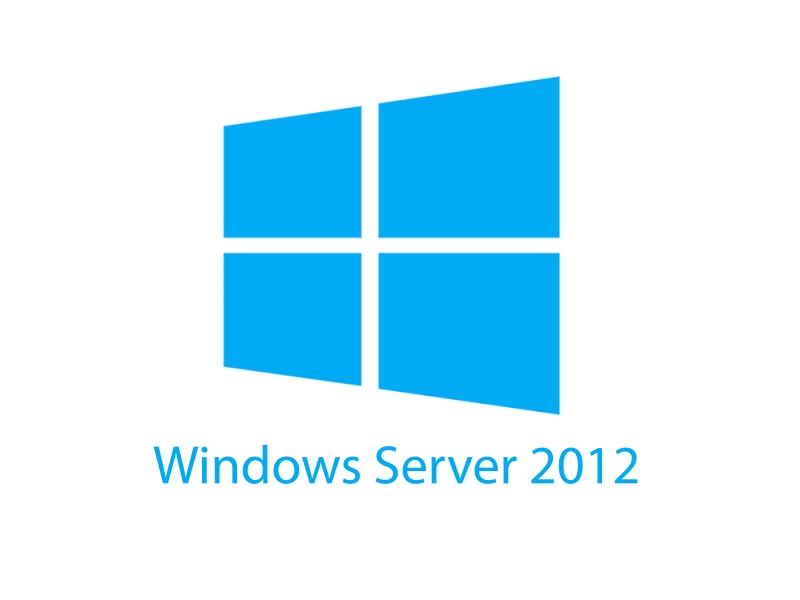 